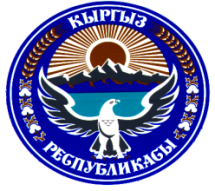 ИСФАНА ШААРДЫК КЕҢЕШИТОКТОМИСФАНА ШААРДЫК  КЕҢЕШИНИН КЕЗЕКТЕГИ XXXX СЕССИЯСЫ (V чакырылышы)      2021-жылдын  4-марты  №2     			Исфана шаарынын 2020-жылдын социалдык-экономикалык өнүгүү программасынын аткарылышы жөнүндө.	Исфана шаарынын 2020-жылдын социалдык-экономикалык өнүгүү программасынын аткарылышы жөнүндө маалыматты угуп жана талкуулап,  Кыргыз Республикасынын “Жергиликтүү өз алдынча башкаруу жөнүндө” Мыйзамынын 31-беренесинин 2-бөлүмүнүн 3-пунктуна ылайык Исфана шаардык Кеңешинин V чакырылышынын кезектеги ХXXX сессиясы ТОКТОМ   КЫЛАТ:Исфана шаарынын 2020-жылдын социалдык-экономикалык өнүгүү программасынын аткарылышы жактырылсын. (Тиркеме тиркелет).Ушул токтом шаардык Кеңештин аппаратында каттоодон өткөрүлүп, Исфана шаардык Кеңешинин жана мэриясынын www.isfana.kg расмий сайтына жарыялансын жана Кыргыз Республикасынын Ченемдик укуктук актыларынын мамлекеттик реестрине киргизүү үчүн Баткен облусунун юстиция башкармалыгына жөнөтүлсүн.Бул токтомдун аткарылышын көзөмөлдөө жагы Исфана шаардык Кеңешинин бюджет, экономика, өнөр жай, айыл чарба жана инвестиция иштери боюнча туруктуу комиссиясына тапшырылсын.		Төрага                   	                     Б.И.ТагаевИсфана шаардык Кеңешинин                                                                                 V чакырылышынын кезектеги XXXX                                                        сессиясынын  2021-жылдын 4-мартындагы  №2 токтомуна тиркеме	Исфана шаарынын 2020-жылга социалдык экономикалык өнүгүү планынын аткарылышы	Исфана шаарынын 2020-жылга социалдык экономикалык өнүгүү планынын аткарылышы	Исфана шаарынын 2020-жылга социалдык экономикалык өнүгүү планынын аткарылышы	Исфана шаарынын 2020-жылга социалдык экономикалык өнүгүү планынын аткарылышы	Исфана шаарынын 2020-жылга социалдык экономикалык өнүгүү планынын аткарылышы	Исфана шаарынын 2020-жылга социалдык экономикалык өнүгүү планынын аткарылышы	Исфана шаарынын 2020-жылга социалдык экономикалык өнүгүү планынын аткарылышы	Исфана шаарынын 2020-жылга социалдык экономикалык өнүгүү планынын аткарылышы	Исфана шаарынын 2020-жылга социалдык экономикалык өнүгүү планынын аткарылышы	Исфана шаарынын 2020-жылга социалдык экономикалык өнүгүү планынын аткарылышы31.12.2020Өзгөртүүлөр мененӨзгөртүүлөр мененӨзгөртүүлөр мененӨзгөртүүлөр мененӨзгөртүүлөр мененӨзгөртүүлөр мененӨзгөртүүлөр мененӨзгөртүүлөр мененӨзгөртүүлөр мененӨзгөртүүлөр менен№Аткарыла турган жумуштардын
 аталышыкаржылоо булагыкаржылоо булагыкаржылоо булагыкаржылоо булагыкаржылоо булагыкаржылоо булагыкаржылоо булагыкаржылоо булагыАткарылышы (мин сом)Аткарылышы (мин сом)Аткарылышы (мин сом)Аткарылышы (мин сом)Аткарылышы (мин сом)№Аткарыла турган жумуштардын
 аталышыИш чара саныСапаттуу иш орун Керекте
лүүчү каражат (миң сом)Анын ичинен (миң сом)Анын ичинен (миң сом)Анын ичинен (миң сом)Анын ичинен (миң сом)Анын ичинен (миң сом)Аткарылышы (мин сом)Аткарылышы (мин сом)Аткарылышы (мин сом)Аткарылышы (мин сом)Аткарылышы (мин сом)№Аткарыла турган жумуштардын
 аталышыИш чара саныСапаттуу иш орун Керекте
лүүчү каражат (миң сом)респуб бюджетжергил бюджетЖеке менчинвесторж.б.тар макжалпы сумма респуб бюджетжергил бюджетЖеке менчинвесторI. Экономика багыты боюнча:I. Экономика багыты боюнча:I. Экономика багыты боюнча:I. Экономика багыты боюнча:I. Экономика багыты боюнча:I. Экономика багыты боюнча:I. Экономика багыты боюнча:I. Экономика багыты боюнча:I. Экономика багыты боюнча:I. Экономика багыты боюнча: 1. Айыл чарба жана суу тармагы боюнча; 1. Айыл чарба жана суу тармагы боюнча; 1. Айыл чарба жана суу тармагы боюнча; 1. Айыл чарба жана суу тармагы боюнча; 1. Айыл чарба жана суу тармагы боюнча; 1. Айыл чарба жана суу тармагы боюнча; 1. Айыл чарба жана суу тармагы боюнча; 1. Айыл чарба жана суу тармагы боюнча; 1. Айыл чарба жана суу тармагы боюнча; 1. Айыл чарба жана суу тармагы боюнча;1Европа онуктуруу жана ондоо банкынын каржылоосу менен суу тутукторун ондоо жана реконструкциялоо долбоорунун башталышы 15 млн евро5 млн евро02Ак-Булак айылында таза суу түтүктөрүн курууну бүткөрүү12220,0220,02000,040004000,03Алма-Бак участкасындагы скважинаны калыбына келтируу1700,0700,0700700,04Балык чарбасын уюштуруу (жеке бизнес тармагында,2 ишкер)144500,0800,03700,0500500жыйынтыгы:4474200220800640005200005004700,02. Курулуш  тармагы боюнча;2. Курулуш  тармагы боюнча;2. Курулуш  тармагы боюнча;2. Курулуш  тармагы боюнча;2. Курулуш  тармагы боюнча;2. Курулуш  тармагы боюнча;2. Курулуш  тармагы боюнча;2. Курулуш  тармагы боюнча;2. Курулуш  тармагы боюнча;2. Курулуш  тармагы боюнча;05Исфана шаар мэриясына чарбалык имараттарды куруу
 жана тосмолорун оңдоо  1500,0500,0436,5436,5жыйынтыгы:10500,00,0500,00,00,00,0436,50436,5003. Байланыш жана жол тармагы боюнча;3. Байланыш жана жол тармагы боюнча;3. Байланыш жана жол тармагы боюнча;3. Байланыш жана жол тармагы боюнча;3. Байланыш жана жол тармагы боюнча;3. Байланыш жана жол тармагы боюнча;3. Байланыш жана жол тармагы боюнча;3. Байланыш жана жол тармагы боюнча;3. Байланыш жана жол тармагы боюнча;3. Байланыш жана жол тармагы боюнча;06Исфана шаарынын жана шаарга караштуу айылдардын ички кочолорунө шагыл тошоо: 1600,0500,0100,0550,0550,07Равахана участкасына өтүүчү көпүрө куруу 15000,05000,008Жаны Конуш участогуна өтүүчү көпүрөнү оңдоо1400,0400,0516,7516,79Исфана-Тайлан көпүрөсүн куруу15877,65877,655505550,010Ички көчөлөрдү асфальттоо (Исфана-Тайлан жолу, Восточная, Эгембердиев) 2 км110000,010000,066006600,0жыйынтыгы:5021877,620877,6900100001270012150,00,0550,00,04. Энергетика тармагы боюнча;4. Энергетика тармагы боюнча;4. Энергетика тармагы боюнча;4. Энергетика тармагы боюнча;4. Энергетика тармагы боюнча;4. Энергетика тармагы боюнча;4. Энергетика тармагы боюнча;4. Энергетика тармагы боюнча;4. Энергетика тармагы боюнча;4. Энергетика тармагы боюнча;011Жаңы конуштарга КТП орнотуу, электр чубалгыларын тартуу11259,01009,0250,01259,911009,9125012Ички көчөлөргө түнкү жарыктарды орнотуу1500,0400,0100,0954,2954,2жыйынтыгы:201759,00,01409,0350,00,00,02214,1101964,1125005. Өнөр жай тармагы боюнча;5. Өнөр жай тармагы боюнча;5. Өнөр жай тармагы боюнча;5. Өнөр жай тармагы боюнча;5. Өнөр жай тармагы боюнча;5. Өнөр жай тармагы боюнча;5. Өнөр жай тармагы боюнча;5. Өнөр жай тармагы боюнча;5. Өнөр жай тармагы боюнча;5. Өнөр жай тармагы боюнча;0жыйынтыгы:06. Сооданы өнүктүрүү тармагы боюнча;                                                                                                  6. Сооданы өнүктүрүү тармагы боюнча;                                                                                                  6. Сооданы өнүктүрүү тармагы боюнча;                                                                                                  6. Сооданы өнүктүрүү тармагы боюнча;                                                                                                  6. Сооданы өнүктүрүү тармагы боюнча;                                                                                                  6. Сооданы өнүктүрүү тармагы боюнча;                                                                                                  6. Сооданы өнүктүрүү тармагы боюнча;                                                                                                  6. Сооданы өнүктүрүү тармагы боюнча;                                                                                                  6. Сооданы өнүктүрүү тармагы боюнча;                                                                                                  6. Сооданы өнүктүрүү тармагы боюнча;                                                                                                  0жыйынтыгы:0II.Социалдык багыт боюнча:II.Социалдык багыт боюнча:II.Социалдык багыт боюнча:II.Социалдык багыт боюнча:II.Социалдык багыт боюнча:II.Социалдык багыт боюнча:II.Социалдык багыт боюнча:II.Социалдык багыт боюнча:II.Социалдык багыт боюнча:II.Социалдык багыт боюнча:01. Саламаттыкты сактоо боюнча;1. Саламаттыкты сактоо боюнча;1. Саламаттыкты сактоо боюнча;1. Саламаттыкты сактоо боюнча;1. Саламаттыкты сактоо боюнча;1. Саламаттыкты сактоо боюнча;1. Саламаттыкты сактоо боюнча;1. Саламаттыкты сактоо боюнча;1. Саламаттыкты сактоо боюнча;1. Саламаттыкты сактоо боюнча;013Борборлоштурулган аптека тармагында фармацевтика имаратын куруу (Кошмуратов көчөсүндө,11010000,010000,01000010000,090,0014Рентген-диагностикалык борборун куруу168000,02000,06000,01300013000,0жыйынтыгы:21618000,00,00,012000,06000,00,0230000,00,023000,00,02. Билим берүү тармагы боюнча;2. Билим берүү тармагы боюнча;2. Билим берүү тармагы боюнча;2. Билим берүү тармагы боюнча;2. Билим берүү тармагы боюнча;2. Билим берүү тармагы боюнча;2. Билим берүү тармагы боюнча;2. Билим берүү тармагы боюнча;2. Билим берүү тармагы боюнча;2. Билим берүү тармагы боюнча;015МерсиКо жана ВПП ООН уюмунун азык-тулук долбоору боюнча мектеп  ашканаларын ондоо жана жабдуулар менен камсыздоо (Ю.Гагарин-486, Амир Темур-432, Исфана-150)12068,01068,01000,01719,1121019,170016Наристе (270) балдар бакчасынын септигин калыбына келтирүү жана Алтын Таажы (190) балдар бакчасына септик куруу1460,0460,0017№4  гимназия интернатына кател орнотуу1260,0260,0246,9246,918Голбо айылында жаны мектептин имаратын куруу140000,040000,04000040000,0жыйынтыгы:4042788,040000,01788,00,01000,00,041966,010,01266,00,040700,03.Спорт жана туризм тармагы3.Спорт жана туризм тармагы3.Спорт жана туризм тармагы3.Спорт жана туризм тармагы3.Спорт жана туризм тармагы3.Спорт жана туризм тармагы3.Спорт жана туризм тармагы3.Спорт жана туризм тармагы3.Спорт жана туризм тармагы3.Спорт жана туризм тармагы00,00жыйынтыгы:000,00,00,00,00,00,004.Маданият тармагы4.Маданият тармагы4.Маданият тармагы4.Маданият тармагы4.Маданият тармагы4.Маданият тармагы4.Маданият тармагы4.Маданият тармагы4.Маданият тармагы4.Маданият тармагы019Самат атындагы парктын аймагына орнотулуучу скамейкалардын алдына тротуарларды куруу  1694,000694,000020Жаштар борборунун имаратын куруу жана эмеректер менен камсыздоо  12500,0120,02380,03015,5120,02895,5жыйынтыгы:20319408140238003015,50,0120,00,02895,55.Социалдык коргоо тармагы5.Социалдык коргоо тармагы5.Социалдык коргоо тармагы5.Социалдык коргоо тармагы5.Социалдык коргоо тармагы5.Социалдык коргоо тармагы5.Социалдык коргоо тармагы5.Социалдык коргоо тармагы5.Социалдык коргоо тармагы5.Социалдык коргоо тармагы00,00жыйынтыгы:000,00,00,00,00,00,00III.Экологиялык багыт:III.Экологиялык багыт:III.Экологиялык багыт:III.Экологиялык багыт:III.Экологиялык багыт:III.Экологиялык багыт:III.Экологиялык багыт:III.Экологиялык багыт:III.Экологиялык багыт:III.Экологиялык багыт:01.Экологиялык тармагы1.Экологиялык тармагы1.Экологиялык тармагы1.Экологиялык тармагы1.Экологиялык тармагы1.Экологиялык тармагы1.Экологиялык тармагы1.Экологиялык тармагы1.Экологиялык тармагы1.Экологиялык тармагы021Экофонд тарабынан Исфана-тазалык ишканасына трактор алуу111600,01600,0022МКР-1 участогунда көп кабаттуу үйлөр үчүн таштанды таштоочу жайды оңдоо  170,070,0023Таштанды чыгарууга атайын техника сатып алуу 112300,02300,023002300,0жыйынтыгы:323970,00,02370,00,01600,00,023000,02300,00,00,02. Өзгөчө  кырдаалдар тармагы2. Өзгөчө  кырдаалдар тармагы2. Өзгөчө  кырдаалдар тармагы2. Өзгөчө  кырдаалдар тармагы2. Өзгөчө  кырдаалдар тармагы2. Өзгөчө  кырдаалдар тармагы2. Өзгөчө  кырдаалдар тармагы2. Өзгөчө  кырдаалдар тармагы2. Өзгөчө  кырдаалдар тармагы2. Өзгөчө  кырдаалдар тармагы024Өзгөчө кырдаалдардын алдын алуу боюнча сайларга габион орнотуу, механикалык тазалоо, о.э. Селдин кесепеттерин жоюу   11378,0578,0800,01142,130080042,1жыйынтыгы:101378,0578,0800,00,00,00,01142,1300,0800,042,10,0Багытка бөлүнүшүБагытка бөлүнүшүБагытка бөлүнүшүБагытка бөлүнүшүБагытка бөлүнүшүБагытка бөлүнүшүБагытка бөлүнүшүБагытка бөлүнүшүБагытка бөлүнүшүБагытка бөлүнүшү0I. Экономика багыты боюнча:I. Экономика багыты боюнча:I. Экономика багыты боюнча:I. Экономика багыты боюнча:I. Экономика багыты боюнча:I. Экономика багыты боюнча:I. Экономика багыты боюнча:I. Экономика багыты боюнча:I. Экономика багыты боюнча:I. Экономика багыты боюнча:01Айыл чарба тармагы447420,00,0220,0800,06400,00,05200,00,00,0500,04700,02Курулуш тармагы10500,00,0500,00,00,00,0436,50,0436,50,00,03Байланыш жана жол тармагы5021877,620877,6900,0100,00,00,012700,012150,00,0550,00,04Энергетика тармагы201759,00,01409,0350,00,00,02214,10,01964,1250,00,05Өнөр-жай тармагы000,00,00,00,00,00,00,00,00,00,00,06Сооданы өнүктүрүү тармагы000,00,00,00,00,00,00,00,00,00,00,0Бардыгы:12431556,620877,63029,01250,06400,00,020550,612150,02400,61300,04700,0II.Социалдык багыт боюнча:II.Социалдык багыт боюнча:II.Социалдык багыт боюнча:II.Социалдык багыт боюнча:II.Социалдык багыт боюнча:II.Социалдык багыт боюнча:II.Социалдык багыт боюнча:II.Социалдык багыт боюнча:II.Социалдык багыт боюнча:II.Социалдык багыт боюнча:01Саламаттыкты сактоо тармагы21618000,00,00,012000,06000,00,023000,00,00,023000,00,02Билим берүү тармагы4042788,040000,01788,00,01000,00,041966,00,01266,00,040700,03Спорт жана туризм тармагы000,00,00,00,00,00,00,00,00,00,00,04Маданият тармагы203194,00,0814,00,02380,00,03015,50,0120,00,02895,55Социалдык коргоо тармагы000,00,00,00,00,00,00,00,00,00,00,0Бардыгы:81663982,040000,02602,012000,09380,00,067981,50,01386,023000,043595,5III.Экологиялык багыт:III.Экологиялык багыт:III.Экологиялык багыт:III.Экологиялык багыт:III.Экологиялык багыт:III.Экологиялык багыт:III.Экологиялык багыт:III.Экологиялык багыт:III.Экологиялык багыт:III.Экологиялык багыт:01Экологиялык тармагы323970,00,02370,00,01600,00,02300,00,02300,00,00,02Өзгөчө  кырдаалдар тармагы101378,0578,0800,00,00,00,01142,1300,0800,042,10,0Бардыгы:425348,0578,03170,00,01600,00,03442,13003100,042,10,0Бардыгы: 2020-жылга2422100886,661455,68801,013250,017380,00,091974,212450,06886,624342,148295,52020-жылга алдын ала пландалган жана жыл ичинде кошумча аткарылган иш-чаралар2020-жылга алдын ала пландалган жана жыл ичинде кошумча аткарылган иш-чаралар2020-жылга алдын ала пландалган жана жыл ичинде кошумча аткарылган иш-чаралар2020-жылга алдын ала пландалган жана жыл ичинде кошумча аткарылган иш-чаралар2020-жылга алдын ала пландалган жана жыл ичинде кошумча аткарылган иш-чаралар2020-жылга алдын ала пландалган жана жыл ичинде кошумча аткарылган иш-чаралар2020-жылга алдын ала пландалган жана жыл ичинде кошумча аткарылган иш-чаралар2020-жылга алдын ала пландалган жана жыл ичинде кошумча аткарылган иш-чаралар2020-жылга алдын ала пландалган жана жыл ичинде кошумча аткарылган иш-чаралар2020-жылга алдын ала пландалган жана жыл ичинде кошумча аткарылган иш-чаралар2020-жылга алдын ала пландалган жана жыл ичинде кошумча аткарылган иш-чаралар2020-жылга алдын ала пландалган жана жыл ичинде кошумча аткарылган иш-чаралар2020-жылга алдын ала пландалган жана жыл ичинде кошумча аткарылган иш-чаралар2020-жылга алдын ала пландалган жана жыл ичинде кошумча аткарылган иш-чаралар2020-жылга алдын ала пландалган жана жыл ичинде кошумча аткарылган иш-чаралар1Исфана орто мектебинин жылытуу системасын (кателун) оңдоо жана аймагын абаттоо13968,23000,0968,23166,0152197,8968,2152А.Навои атындагы орто мектебинин кателун жана жылытуу системасын капиталдык оңдоо13976,93000,0976,93186,0942209,2976,8943№4 Гимназия, №1 Гимназия, Ю.Гагарин атындагы орто жана Д.Жороев ат. жалпы негизги мектептерин эмеректер менен камсыздоо1239,0239,0319,4319,44Салам-Бава кочосунон Додосьян кочосуно чейинки аралыкта жолду кеңейтүү жана таш дубал куруу1500,0500,0500,05005Самат айылына коомдук мончо жана эс алуу комплексин куруу11500,01500,01500,015006"Ак-Чыйыр" мектеп интернатына спорттук зал куруу112000,012000,012000,0120007Исфана аэропортун реконструкциялоо жана жаңы имаратын куруу165000,065000,065000,065000бардыгы 7087184,11710002184,1200012000085671,51694072264,509200012000жалпы 31221880711324561098515250293800177646818579151263426029694,583,3ММДнин башчысы:Кадыров Ж.Кадыров Ж.Статист Бердиева В.Бердиева В.